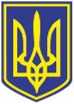 УКРАЇНАЧОРНОМОРСЬКИЙ МІСЬКИЙ ГОЛОВАР О З П О Р Я Д Ж Е Н Н Я     18.01.2024                                                               15        Відповідно до поданих заяв від мешканців міста  міському  голові  про надання матеріальної допомоги у зв'язку зі смертю непрацюючого громадянина, згідно з п.1.15  р. І заходів Міської цільової програми соціального захисту та надання соціальних послуг населенню Чорноморської територіальної  громади  на 2021-2025  роки,  затвердженої  рішенням  Чорноморської міської  ради Одеського району Одеської області  від 24.12.2020      № 16-VIII (зі змінами та доповненнями),  згідно з постановою Кабінету Міністрів України      від 31.01.2007 № 99 «Про затвердження Порядку надання допомоги на поховання деяких категорій осіб виконавцю волевиявлення померлого або особі, яка зобов’язалася поховати померлого», враховуючи рекомендації засідання міської координаційної ради з питань соціального захисту громадян Чорноморської міської територіальної громади, що опинилися у скрутному матеріальному становищі та  потребують  допомоги,  протокол  від  12.01.2024   № 1, керуючись  ст. ст. 42, 64 Закону України  «Про місцеве самоврядування в Україні»,Надати одноразову матеріальну  допомогу з коштів бюджету Чорноморської міської територіальної громади,  передбачених  на  соціальний  захист  населення:         2. Фінансовому управлінню Чорноморської міської ради Одеського району Одеської області (Ольга Яковенко) перерахувати управлінню соціальної політики Чорноморської міської ради Одеського району Одеської області матеріальну допомогу в сумі 12000,00  грн, з урахуванням поштового збору, за рахунок коштів бюджету Чорноморської міської територіальної громади, передбачених на соціальний захист населення.        3. Управлінню соціальної політики Чорноморської міської ради Одеського району Одеської області (Тетяна Прищепа)  виплатити вказану суму.        4. Контроль    за    виконанням    даного    розпорядження    покласти на заступника міського голови Наталю Яволову.Міський голова                                                                            Василь ГУЛЯЄВПро надання матеріальної допомоги  -Гаєвецю Олександру Івановичу3000грн-Нізовцеву Леоніду Анатолійовичу3000грн-Селівановій Оксані Михайлівні3000грн-Селютіній Зінаїді Миколаївні3000грн12000 грн